ВЛАДИМИРСТАТ ПРОВЕДЕТ ВЫБОРОЧНОЕ НАБЛЮДЕНИЕ РЕПРОДУКТИВНЫХ ПЛАНОВ НАСЕЛЕНИЯВыборочное наблюдение репродуктивных планов населения (далее – Наблюдение) проводится в соответствии с постановлением Правительства Российской Федерации от 27 ноября 2010 г. № 946 «Об организации в Российской Федерации системы федеральных статистических наблюдений по социально-демографическим проблемам и мониторинга экономических потерь от смертности, заболеваемости и инвалидизации населения» в целях формирования официальной статистической информации, отражающей изменения в репродуктивном поведении населения и взаимоотношений в семье.Наблюдение основано на выборочном опросе представителей различных групп и слоев населения, проживающих в городских и сельских населенных пунктах, проводится один раз в пять лет во всех субъектах Российской Федерации с охватом 15 тысяч домохозяйств. На территории Владимирской области с 7 по 23 июня 2022 г. будет обследовано 360 домохозяйств: в гг. Александров (Александровский район), Покров (Петушинский район), Собинка (Собинский район), Гусь-Хрустальный, Ковров, Муром, Ленинском и Фрунзенском районах г.Владимира, п.Станции Сарыево (Вязниковский район), п.Красное Эхо (Гусь-Хрустальный район), п.Муромцево (Судогодский район),с.Гавриловское (Суздальский район).В рамках Наблюдения будет получена информации о количестве рожденных детей и очередности их рождения, мотивах рождения детей, желаемом и ожидаемом числе рождений (детей), и репродуктивных планах населения.Наблюдение осуществляется на основе личного опроса интервьюером одного из членов домохозяйства по месту его проживания в составе отобранного для наблюдения домохозяйства. Сбор сведений и опросы респондентов проводятся интервьюерами на условиях добровольного согласия респондентов принять участие в Наблюдении. Опросы респондентов проводятся на основании форм федерального статистического наблюдения, содержащих конкретные формулировки вопросов с указанием возможных вариантов ответов на них, установленных на планшетных компьютерах. Интервьюеры имеют при себе удостоверения установленного образца и паспорт.Опросы респондентов и внесение ответов на планшетный компьютер производятся интервьюерами со слов респондентов без предъявления каких-либо документов, подтверждающих правильность ответов.Сведения, полученные от респондентов, являются информацией ограниченного доступа, не подлежат разглашению (распространению и/или предоставлению) и используются только в целях формирования официальной статистической информации в соответствии со статьей 9 Федерального закона от 29 ноября 2007 г. № 282-ФЗ «Об официальном статистическом учете и системе государственной статистики в Российской Федерации».Итоги наблюдения репродуктивных планов жителей нашего региона и по России будут опубликованы в системе открытого доступа на интернет-сайтах Росстата и Владимирстата.Контактная информация: Нечаева Ирина Николаевна,Начальник отдела статистики населения и здравоохранениятел. (4922) 773041, 773042 (доб.0903)Захарова Ольга Викторовнаспециалист Владимирстата по взаимодействию со СМИтел. (4922) 773041, 773042 (доб.0409); моб. 89157653471mailto: P33_ZaharovaOV@gks.ruВладимирстат в соцсетях: https://vk.com/ vladimirstatПри использовании материалов Территориального органа Федеральной службы государственной статистики по Владимирской области в официальных, учебных или научных документах, а также в средствах массовой информации ссылка на источник обязательна.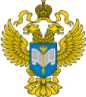 ТЕРРИТОРИАЛЬНЫЙ ОРГАН ФЕДЕРАЛЬНОЙ СЛУЖБЫ ГОСУДАРСТВЕННОЙ СТАТИСТИКИ ПО ВЛАДИМИРСКОЙ ОБЛАСТИТЕРРИТОРИАЛЬНЫЙ ОРГАН ФЕДЕРАЛЬНОЙ СЛУЖБЫ ГОСУДАРСТВЕННОЙ СТАТИСТИКИ ПО ВЛАДИМИРСКОЙ ОБЛАСТИ23 мая 2022 г.23 мая 2022 г.Пресс-выпуск